   DIRECCIÓN GENERAL DE SEGURIDAD PÚBLICA MUNICIPALINFORME CORRESPONDIENTE DEL MES DE JULIO 2019.PERSONAS DETENIDASINCIDENCIASSE BRINDÓ APOYOS EN TRASLADAR A PERSONAS A CENTROS DE REHABILITACIÓN.  SE EXPIDIERON  9 CARTAS DE POLICÍA A PERSONAS DE ESTA CABECERA MUNICIPAL Y SUS AGENCIAS, PARA EL USO Y FINES DE LOS INTERESADOS.ASISTENCIA AL SEGUNDO CURSO DE FORMACIÓN INICIAL EN LA ACADEMIA DE POLICIA Y VIALIDAD EN GUADALAJARA, JALISCO.ÁREA DE PSICOLOGÍAACTIVIDADES:Contestación de oficios de transparencia: 2 oficios Contestación de oficios de Recursos Humanos: 1 oficioCalendario de cumpleaños del personal de la Dirección General de Seguridad PúblicaReunión y capacitación de las funciones del personal de la Dirección de acuerdo al reglamento interno. Resguardo y entrega de uniformes nuevos a los elementos operativos de la DirecciónPlaneación y organización de la campaña Gracias por Cuidarme. Limpieza de botes de basuraOrganización y planeación del entrenamiento físico al personal de la Dirección. Organización y planeación de asesorías nutricionales a elementos de la Dirección Recepción de documentos y asesoramiento en llenado de formatos para la actualización y altas de CUIPAsistencia a la capacitación al Gabinete de Prevención Social de El Grullo por parte del Centro de Prevención Social de la Violencia y Delincuencia del estado de Jalisco. Asistencia a capacitación Interinstitucional “Trato digno y Derechos Humanos de las personas con enfermedades mentales, a través de CISAME impartido por personal de CEDHJ.   Asistencia a la capacitación al Comité de Salud impartido por personal de CISAME El GrulloCampaña Gracias por cuidarme en diferentes localidadesCampaña “Día Naranja Contra la Violencia a la mujer y niña” en la localidad del Palo Blanco.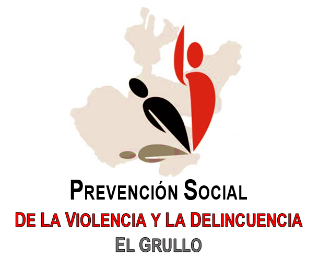 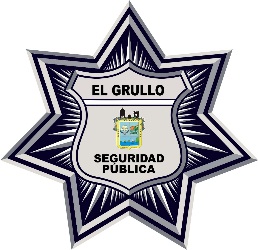 Actividades realizadas por personal del Área de Prevención Social de las Violencias y la Delincuencia en el mes julio del 2019, en el Municipio de El Grullo, Jalisco.APOYOSEn los comités vecinales en conjunto con la Dirección de Desarrollo y Participación Social.ACTIVIDADES: Reacomodo de material para Archivo.Junta con elementos y entrega de uniformes y credenciales.Repartición de Publicidad de la Campaña: “Gracias por Cuidarme” en la localidad de Cacalote y Ayuquila El Aguacate.Realización de la Campaña “Gracias por cuidarme” en las localidades de El Aguacate, Palo Blanco, Tempizque, La Laja, Ayuquila y El Cacalote.CAPACITACIONES:Taller de Equidad de Género, para el Gabinete Municipal de Prevención Social de la Violencia y la Delincuencia.Capacitación de”: Construcción del Programa Municipal de Prevención Social.”DELITO/ FALTAS ADMINISTRATIVASMAYORMENORHOMBREMUJERALTERAR EL ORDEN PÚBLICO102111ALTERAR EN SU DOMICILIO7061RIÑA8080AGRESIVO CON LOS ELEMENTOS DE SEGURIDAD PÚBLICA2020AGRESIVO CON SU PAREJA4040ORINA EN LA VÍA PÚBLICA 1010CONSUMIR BEBIDAS EMBRIAGANTES EN LA VÍA PÚBLICA2020FALTAS A LA MORAL1010T O T A L 352352Descripción16Accidentes Automovilísticos y de motocicletas3Daños a vehículo1 Daños a propiedad municipal1Lesiones1Incendio a vehículo1Daños a propiedad privada1Robo de vehículo4Robo casa habitación 1Robo de motocicletaDenuncias entregadas al Ministerio Público: 1 violencia familiarAsesoría PsicológicaAsesoría PsicológicaPoblación beneficiadaNúmero de asesoríasAtención psicológica a menores (niños)17Atención psicológica a menores (niñas)9Atención psicológica a Hombres10Atención psicológica a Mujeres15Atención psicológica a elementos o familiares 2Atención psicológica por canalización del área de prevención social de la delincuencia y la violencia.1 (continuación)Atención psicológica a personal del Gobierno Municipal1 *Evaluaciones psicológicas 2 (continuación)TOTAL53 ASESORÍAS